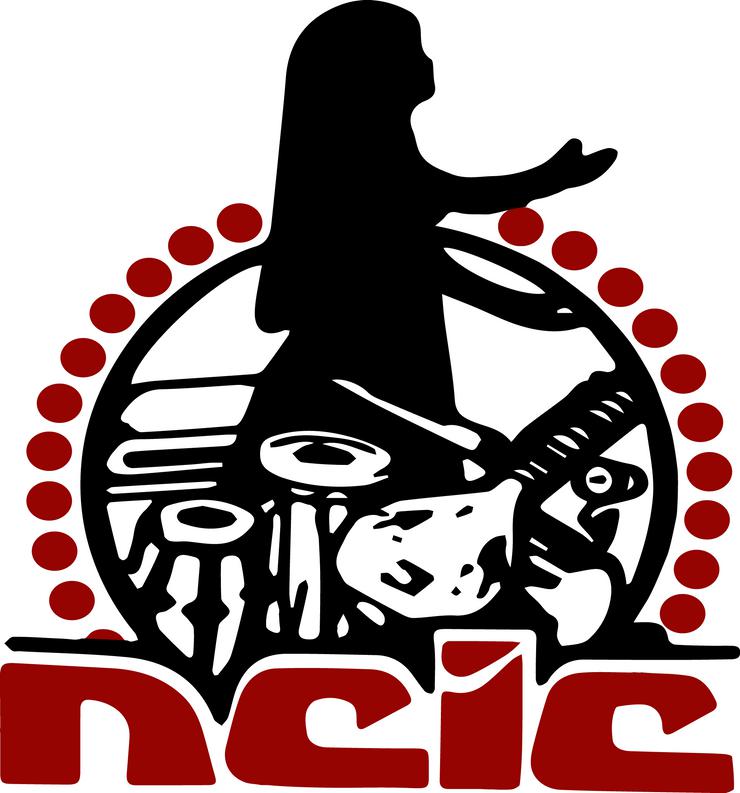 NATIONAL COUNCIL OF INDIAN CULTUREHERITAGE CENTERFIRST INTERNATIONAL PHAGWA CONFERENCE 2021Phagwa in the Global Village:Traditions, Innovations and Future DevelopmentsFIPC2021NCIC Nagar, 28-38 Narsaloo Ramaya Marg, Endeavour, Chaguanas 502128, Trinidad, W.I.Tel/Fax: (868) 671-6242 / 789-9101   Email: phagwafipc2021@gmail.com;  pgoopta@hotmail.com;Website: http://www.ncictt.comCONFERENCE PANELS : 13-14 MARCH 2021CONFERENCE ZOOM LINK : http://phagwa.ncictt.com/PLEASE FIND BELOW THE PANELS FOR THE CONFERENCE.Kindly note that the times for the panels are noted in local (Trinidad) time and Greenwich Mean Time (GMT)NAMES                          ITEM TIMELOCAL TIME (hrs GMT)SATURDAY 13 MARCH 2021        OPENING CEREMONYDeoroop Teemal (Chairman, NCIC Heritage Center)Dr. Deokinanan Sharma (President, NCIC)Guest Speaker To be confirmedDr.Primnath Gooptar8.00 am—8.30 am(12:00-12:30 hrs GMT)SATURDAY 13 MARCH 2021PANEL PRESENTATIONS      SEVEN PANELS                    FILM NIGHT8.30 am— 5.00 pm (12:30—21.00 hrs GMT)5.00 pm( 21.00 hrs GMT)SUNDAY 14 MARCH 2021PANEL PRESENTATIONS  8.00 am.-- (12.00 hrs GMT)DAY ONE 13 MARCH 2021          NAMESPAPERCOUNTRY OF ORIGIN TIMEPANEL 1 Phagwa :Historical PerspectivesLOCAL TIME(GMT)8. 30 am-10.00 am (12:30—14:00 hrs GMT)CHAIR:  BRINSLEY SAMAROO(TRINIDAD)Introduction of presenters by chairmanSanobar HaiderPhagwa and Awadh’Assistant Professor, Department of History, Maharaja Bijli Pasi Government PG College, Lucknow.Gargi BhattacharyaVasantotsav (Spring Festival) in Bengali Culture: Celebration and PhilosophyAssistant Professor, Department of Sanskrit, Pali & Prakrit, Visva, Bharati (A Central University), Santiniketan, West Bengal, IndiaPrimnath GooptarThe revival of the Phagwa festival in Trinidad : The roles of the Hindu Jawaan Sangh and the Sanatan Dharma Maha SabhaUniversity of the West Indies/NCIC Trinidad Satish PrakashPhagwah and its ObservanceNew York City and GuyanaKeshwar Ramkissoon  Legends of HoliGuyana)QUESTION AND ANSWER SESSIONPANEL 2Developing trends in the Phagwa Festival in India and the Indian Diaspora.10.05 pm- 11.20 pm    (14.05 --15.20 hrs GMT)CHAIR:  KIRAN CHUTTOO-JANKEE (MAURITIUS)     Introduction of presenters by chairman.Nisha RamrachaThe Cultural Appropriation, Secularization, Sacrilege, Desecration and Desacralisation of Phagwa (Holi)classical archaeologist New York CityNeha SinghRe-awakening of Indian Diaspora’s Cultural Heritage: Understanding Phagwa as Carnivalesque Setting Senior Academic Officer, IL & FS Education and Technology, Noida, IndiaPt. Jaidath Maharaj. Topic: Non-traditional presentations and celebrations of the festival using technologySWAHA Inc. Trinidad.Ranjana KrishnaRethinking Phagwa in Classical Traditions and Modern Times  (A study with special reference to Hindustani Literature in Awadh region)Associate Professor of English Avadh Girls’ P.G. College, University of Lucknow, UP, IndiaQUESTION AND ANSWER SESSIONPANEL 3Developing trends in the Phagwa Festival in India and the Indian Diaspora. 11.25 pm- 12.40 pm    (15.25 --16.40 hrs GMT)CHAIR:  RANJANA KRISHNA (INDIA)Introduction of presenters by chairman.Doolarchan Hanoomansingh  Phagwa in Trinidad and The Indo-Trinidadian middle-class  ICDN TrinidadPawan K. UpadhyayaSimilarities of Holi in Guyana and India journalist IndiaVishnu Bisram     Introduction and Evolution of Phagwah Celebrations in Guyana               USAAriti JankieThe Importance of preserving the PHAGWA tradition.TrinidadQUESTION AND ANSWER SESSIONPANEL 4 Portrayal of Phagwa in the literature, film, art, media and other fora 12.45pm —2.00 pm(16.45  –18.00 hrs GMT)CHAIR:MANPREET KAUR ( FIJI )Introduction of presenters by chairmanUniversity of The West Indies, St. Augustine, TrinidadNirvana Persad  Phagwa and East Indian Identity in the West IndiesSant Nagar Hindu Temple ,Sangre Grande Phagwa CommitteAmita Esther DavidKeeping Phagwa alive in a cosmopolitan worldAssociate Professor,  Department of History, Isabella Thoburn College, LucknowIshita SenBhang as a ‘gateway’ to study the ‘carnival’ of PhagwaSub-editor for Benefactory Ventures’ Volv Media. Kolkata, IndiaNeha TripathiMyriads of Cultural Cosmos : A Brief overview of Similarities between Chinese New Year and Phagwah Festivalresearch scholar University of Lucknow, Uttar PradeshQUESTION AND ANSWER SESSIONPANEL 5Portrayal of Phagwa in the literature, film, art, media and other fora.2.05pm – 3.20 pm   (18.05 –19.20 hrs GMT)CHAIR: DEOROOP TEEMAL (TRINIDAD)Introduction of presenters by chairmanShruti SrivastavaRepresentation of `Phagwa in Indian LiteratureSr. Assistant ProfessorDepartment of English D. A-V. College, KanpurKumar MahabirIs Shakespeare’s Macbeth based on a Phagwa legend?Indo-Caribbean Cultural Centre Co. Ltd (ICC),TrinidadMegha ChoudharyFagwa Through Art and Culture of RajasthanResearch scholar in Department of English from Mohanlal Sukhadia University, Udaipur.Nutan Ragoobir   An analysis of the portrayal of Phagwa as seen in various forms of literature, festivals and film. TrinidadQUESTION AND ANSWER SESSIONPANEL 6YOUTH ROUND TABLEKAL, AAJ AUR KAL (Yesterday, today and Tomorrow)Youth Perspectives for Phagwa in the Diaspora3.25 pm –5.00 pm (19.25- 21.00 hrs GMT)CHAIR: VISHAM BHIMULL (TRINIDAD) Introduction of presenters by chairmanIndia :…………………………………Mauritius:…………………….. Guyana:…………………………Suriname:………………………Trinidad and Tobago:………USA:………………………………Aayushee Garg Anjali TiwariRoudraksh JankeePraem RamharakSejal BhojwaniDaveanan Ramsaran; Shiva DanielNisha RamrachaFILM SESSION 5.00 pm (21.05 hrs GMT)CHAIR: JAIDATH MAHARAJ(TRINIDAD)Introduction of filmsMaggie Griffith WilliamsPichakaree: The voice of a people  Northeastern University,Boston, Massachusetts, USAReferred by  Anjali Singh  (taken from Utube)Lathmar Holi Festival: Novel Tradition of Barsana.Holi is the festival of colours. In Barsana and Nandagaon, people celebrate a variation called ‘Lathmar Holi’, which means ‘Holi in which people hit with sticks’. During the festival, women of Barsana, the birth place of Hindu Goddess Radha, beat the men from Nandagaon, the hometown of Hindu God Krishna.DAY TWO14 MARCH 2021PANEL 7India Round Table KAL , AAJ AUR KALPhagwa in the different states in India8.00 am —9.30 am(12.00  –13.30 hrs GMT)CHAIR: ARCHANA TEWARI(INDIA)Introduction of presenters by chairmanNew DelhiUttar Pradesh  BengalKarnatakaBiharBanerasRajasthan KanpurAmba PandeDr Ranjana Krishna  Dr.Amita Esther DavidDr.Sanobar Haider; Dr.Shruti SrivastavaDr.Gargi Bhattacharya; Dr.Gargi TalapatraProf. Kiran S NDr.Ujjwal RabidasProf. Ghan ShyamDr.Anjali SinghSneha SarkarPANEL 8Developing trends in the Phagwa Festival in India and the Indian Diaspora.9.35 pm-11.05 pm (13.35  --15.05 hrs GMT)CHAIR: TARA SINGH (GUYANA/USA)Introduction of presenters by chairRanjana KumariThe Phagwa Festival of Indian Diaspora In Trinidad: The Changing Contour Ph.D. Scholar CCUS&LAS School of International Studies JNU, New Delhi.Ishani MukherjeeMaggie Griffith Williams“Bura na mano, Holi hai!”:  Gender, cultural space, and cultural performance during Holi in India and Trinidad University of Illinois at Chicago Northeastern University, Boston, Massachusetts, USA.Barnali PainPalash Parab - the Festival of AffirmationAssociate Professor in the Department of English, S.A Jaipuria College, Kolkata.Archana TewariPhagwa In North India in the Decade Of 70’s and 80’sHead of Dept., Lucknow University, U. P. India.1. Shyam Murli Manohar Pandey2. Aparna TripathiPhagwa: A Connecting Thread between India and Indian Diaspora in Trinidad and Tobago.M.Phil. in Diaspora Studies at Centre for Diaspora Studies in Central University of GujaratPhD Research Scholar at the Centre for Diaspora Studies, Central University of Gujarat, Gandhinagar, GujaratQUESTION AND ANSWER SESSIONPANEL 9Phagwa as a Community Festival.11.10 am —12.55 (15.10-16.55 hrs GMT)CHAIR: NARINDER MUKHAMSINGH (SURINAME) Introduction of presenters by chairTara Singh  Holi Sammelan Celebration in New York New YorkWashni Warsha Kumar,  Parvin Lata and  Gyaneshwar Rao Phagwa as a Community FestivalThe University of Fiji,  Saweni Campus, Lautoka, Fiji IslandsMarcus KissoonQueer Participation and Inclusion In The Annual Phagwah Parade in Richmond Hill, Queens New York:   Marcus Kissoon in conversation with Mohamed Q. Aminm and Sundari  The Indian Goddess.University of the West Indies Primnath GooptarThe Phagwa Festival as a community event in Sangre Grande University of the West Indies/NCIC TrinidadKiran Chuttoo-JankeePhagwa as a community festivalResearcher/ Oral historian Mauritius Broadcasting CorporationAvitesh Deepak Kumar, Manpreet Kaur and Dr. Kamala Lakshmi NaickerPhagwa as an All-Inclusive Festival in FijiThe University of Fiji, Saweni Campus, Lautoka, Fiji IslandsQUESTION AND ANSWER SESSION PANEL 10  The romanticization of the Phagwa Festival in Indian movies1.00 pm —2.15 pm(17.00  –18.15 hrs GMT)CHAIR: SHERRY ANN SINGH(TRINIDAD)Introduction of presenters by chairmanRamachandra Joshi  Pointing Pitchkari and a Pinch of Colour: Romanticising Phagwa in Bollywood songs.Assistant Professor of English Dr. A. P. J. Abdul Kalam Govt. College, Silvassa, U. T. Dadra Nagar Haveli and DD, India. Ajay Kumar,Negative Projection of Holi (Phagwa) Festival in Hindi Cinema.Assistant Professor,, Department of Political Science, Ramanujan College University of Delhi Kalkaji, New Delhi-19 IndiaGargi TalapatraBollywood, Music and Phagwa: A Study in Cultural RepresentationsAssistant Professor in the Department of English, The Bhawanipur Education Society College, Kolkata.Devika MisraPhagwa in Film: Between Freedom of Expression and Climactic ActionPhD Research Scholar, Latin American Studies, CCUSLAS, School of International Studies, Jawaharlal Nehru University, New Delhi.QUESTION AND ANSWER SESSIONPANEL 11 The songs of the Phagwa Festival (Chowtaal, Ulaara, filmi, Pichakaree and others).2.20 pm —3.05 pm(18.20  –19.05 hrs GMT)CHAIR:  KALPANA HIRALAL (SOUTH AFRICA) Introduction of presenters by chairShivanand MaharajThe songs of the Phagwa Festival (Chowtaal, Ulaara, Filmi, Pichakaree and others)UWI, Trinidad.Annapurna Devi PandeyThe Feast of Love revisited: The impact of Bollywood Holi Songs on the
Indian diaspora in the USA
University of California, Santa CruzQUESTION AND ANSWER SESSIONPANEL 12  Phagwa as a community voice – The Kendra Phagwa Festival Pichakaaree Competition, Hori Songs and Children’s Phagwa3.10 pm —3.55 pm(19.10  –19.55 hrs GMT)CHAIR:  ANEELA BHAGWAT(TRINIDAD)Introduction of presenters by chairmanMaggie Griffith Williams“I am Trini, I am Indian, I am Hindu”: Diaspora identity and creating culture through pichakareeNortheastern University, Boston, Massachusetts, USAGeeta VahiniPichakaaree – A Community VoicePresident, Hindu Prachaar Kendra.Trinidad.Primnath GooptarThe Children’s Phagwa in Trinidad : passing on the tradition to the next generationUniversity of the West Indies/NCIC TrinidadVisham Bhimull	The Language and lyrical content of Hori GeetNCIC Trinidad	QUESTION AND ANSWER SESSIONPANEL 13INDIAN DIASPORA ROUND TABLEKAL, AAJ AUR KALThe future of Phagwa Celebrations in the Indian Diaspora4.00 pm —5.35 pm(20.00  –21.35 hrs GMT)Chair: FARZANA GOUNDER (NEW ZEALAND ) AND ARVIND SINGH(TRINIDAD)Introduction of presenters by chairmanIndia: ……………………………Fiji:………………………………..Mauritius:………………………South  Africa:…………………  Guyana:…………………………  Suriname:………………………   Trinidad and Tobago:………  USA:………………………………    Australia:……………………… Grenada:……………………….     Jamaica:……………………….  Sanobar HaidarManpreet Kaur Kiran Chuttoo-Jankee  Kalpana HiralalRavi DevDewkoemar Sewgobind; Sadhana MohanRavindranath Maharaj (Raviji) Tara SinghSatish Rai Jai Sears Winston TolanRESOLUTIONS AND CLOSURE5.35 pm—6.00 pm(21.35- 22.00 hrs GMT)